Publicado en Madrid el 22/05/2018 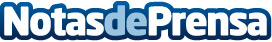 Ogury lanza una herramienta para facilitar el cumplimiento del GDPRSe trata de una solución gratuita para ayudar a los editores a cumplir con los requisitos del GDPRDatos de contacto:Fran ValmañaFJ Communications690813626Nota de prensa publicada en: https://www.notasdeprensa.es/ogury-lanza-una-herramienta-para-facilitar-el Categorias: Nacional Derecho Comunicación Marketing E-Commerce Software Recursos humanos Dispositivos móviles http://www.notasdeprensa.es